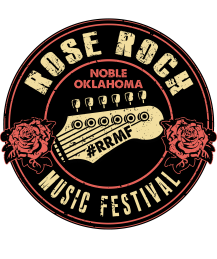 40th Annual Rose Rock Music Festival, May 6-8th, 2022Food Vendor Application Guidelines By applying to become a vendor, you agree to and understand the following:Vendors must be licensed by the Oklahoma State Health Department and obtain a permit from the Cleveland County Health Department.   Please check and make sure you have everything needed to comply with current Oklahoma State and Cleveland County Health Department regulations PRIOR to your arrival.  Festival organizers aren’t equipped to help or provide information.Vendor is responsible for collecting sales tax and remitting tax payment to the Oklahoma Tax Commission.  We do not collect tax or submit forms on your behalf.  Vendor is responsible for providing tables, chairs, extension cords and hand sanitizer or hand washing capability for food handlers. No wash facilities will be available on festival grounds.The sale or consumption of intoxicating beverages is strictly prohibited.Applications will be honored in the order in which they are received.  Space assignments can be requested but are not guaranteed to be the same as in previous years.One 220 volt 50 amp electrical outlet is included in the price of booth rental.  Please come with appropriate adapter, if needed. Additional charge for more than 50 amps of electricity. Ice will be available on-site. Please order the amount of ice you will need and pre-pay with this application.  The cost is $3.00 per 10 lb. bag. Cost on-site may change depending on current pricing.NO RAIN DATES OR REFUNDS WILL BE GIVEN. ABSOLUTELY NO EXCEPTIONS – YOUR FUNDS WILL HAVE ALREADY BEEN USED AS SOON AS WE RECEIVE THEM. Vendor is responsible for cleanup of area and agrees to leave area clean and free of trash or debris. Vendor agrees to pay a $50 cleaning fee and may be banned from future festivals on Noble City grounds if area is left untidy or fee is not paid.  Vendor also agrees to pay any collection costs accrued by failing to pay any fees assessed within 30 days of billing.Vendor agrees to seek prior approval before changing any MAIN menu items approved with this application.  WE ARE NO LONGER REQUIRING SIGNAGE changing or limiting sale of SECONDARY items that aren’t part of your main food booth’s theme.  If it’s on your sign, go ahead and sell it.  We cannot guarantee exclusivity of any kind, but we strive to maintain variety.Food Booths must remain OPEN until at least 8 p.m. on Friday, 8:00 p.m. on Saturday and 5 p.m. on Sunday. You are welcome to stay open until the music stops after 10 or 11 PM or when the Carnival shuts down for the evening.  Festival patrons check hours in ads we place in papers.  PLEASE MAKE ARRANGEMENTS TO REMAIN OPEN DURING THESE HOURS. Vendors that close early without prior approval will not be welcome back the next year.Noble Chamber of Commerce members receive a $25.00 discount.  For information about joining the Noble Chamber of Commerce, see our website at www.nobleok.org. Application and full payment is due by April 1, 2022.   Vendor space will be held upon the receipt of full payment.  EARLY BIRD BOOKING DISCOUNT FOR FOOD VENDORS is available if paid in full by January 31, 2022. Check-in is Friday, April 30, 2021 at 10:00 am in the parking lot of City Hall, 304 S. Main.  Alternative set-up time must be approved in advance by calling the Noble Chamber 405-872-5535.For questions, please call the Chamber at (405) 872-5535 or email info@nobleok.net.NOTICE TO ALL PARTICIPANTS: Any logo or inscription using ROSE ROCK FESTIVAL or ROSE ROCK MUSIC FESTIVAL must have prior approval from the Noble Chamber of Commerce RRMF Committee, as these names are both Trademarked with the Secretary of State of Oklahoma. Use of these names without the permission of the Noble Chamber of Commerce (NCOC) or posting of any items deemed crude, obscene or otherwise unsuitable will be subject to removal and may jeopardize future RRMF participation. The NCOC, RRMF Committee or the City of Noble shall not be responsible or held liable for accidents, injury or theft. THIS IS A FUNDRASIER - NO REFUNDS for ANY REASON, including booking cancellations.Food Vendor ApplicationName: _______________________________________________________________________TAX ID #____________________Company/Organization: _____________________________________________________________________________________U.S.  MAILING ADDRESS:__________________________________________________________________________________CITY: _________________________________________________STATE:______________ZIP:___________________________PHONE: (Day):_____________________________________________ (Eve) __________________________________________CELL PHONE (Important for On Site Contact):  __________________________________________________________________EMAIL ADDRESS (Updates and future applications sent here.):____________________________________________________________________Website: ________________________________________________________ Have you been a vendor at this Festival Before? ____YES   ____NODescription of FOOD ITEMS Sold (we will use this to promote your offerings prior to festival): ________________________________________________________________________________________________________________________________________________________________________________________________________________________________________________________________________________________________________________________________________________________________________________________________________________________________________________________________________________________________Electrical Outlets Available:  220 volt 50 amp	Trailer or Tent Size: (please include width and length_____________________________________BOOTH SPACE FEES cover ALL 3 Days and include Electricity.  Single day bookings are NOT OFFERED.BOOTH FEE (10’ x 30’):     $ ____$450.00_____PRE-PURCHASE ICE ($3.00 x _____ 10 lb Bags = $_______ due):    $________________                     Noble Chamber Members Discount: Subtract -$25.00 IF APPLICABLE:   $________________EARLY BIRDS: Subtract -$25.00 if $200 non-refundable deposit paid by January 31:   $________________Additional Electricity $50:  $________________Total Due (Booth + Electric – Discounts, if applicable):   $________________  		Paid in Full Amount Paid:   $________________Paid by:							          Amount Due by April 1st:   $________________	____ Check #_______      	  Cash $______             	           Visa or MC #___________________________ Exp. ______ CVV________  NOTICE TO ALL PARTICIPANTS: Any logo or inscription using ROSE ROCK FESTIVAL or ROSE ROCK MUSIC FESTIVAL must have prior approval from the Noble Chamber of Commerce RRMF Committee, as these names are both Trademarked with the Secretary of State of Oklahoma. Use of these names without the permission of the Noble Chamber of Commerce (NCOC) or posting of any items deemed crude, obscene or otherwise unsuitable will be subject to removal and may jeopardize future RRMF participation. The NCOC, RRMF Committee or the City of Noble shall not be responsible or held liable for accidents, injury or theft. THIS IS A FUNDRASIER - NO REFUNDS for ANY REASON, including booking cancellations.FAX or email this PAGEand payment  to NCOC at (405) 872-2020 or info@nobleok.net  or mail with payment to Noble Chamber of Commerce, P.O. Box 678, Noble, OK  73068SignatureDate Signed